創新科技署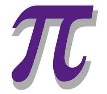 Innovation and Technology Commission香港特別行政區政府The Government of the Hong Kong Special Administrative Region「科技人才入境計劃」(下稱「計劃」)配額申請表 – 補充表格擬聘用非本地科技人才的詳情： 職位    註  ：職位數目：科技範疇註  ：主要職責 註  ：最低入職要求註  ：月薪(港幣(元))
及主要附帶福利註  ：職位    註 1 ：職位數目：科技範疇 註 2：主要職責註 3：最低入職要求註 4：月薪(港幣(元))
及主要附帶福利註 5：